მაია ლომია, ასოცირებული პროფესორიმეგრულ-ლაზურის  გრამატიკაბაკალავრიატის  კურსი I  სალექციო თემა1.   სასწავლო  საგნის რაობა,  მიზანი და ამოცანები.2. ტერმინების  -  კოლხური, ზანური, ივერიული,იბერიული  -  განმარტება.3. მეგრულის  გავრცელების  არე ძველად  და  ახლა.4. ლაზურის გავრცელების არე ძველად და ახლა.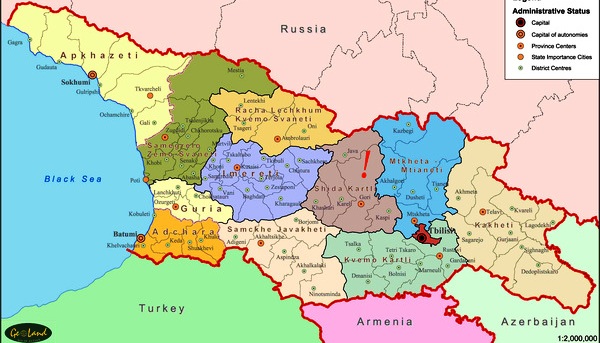 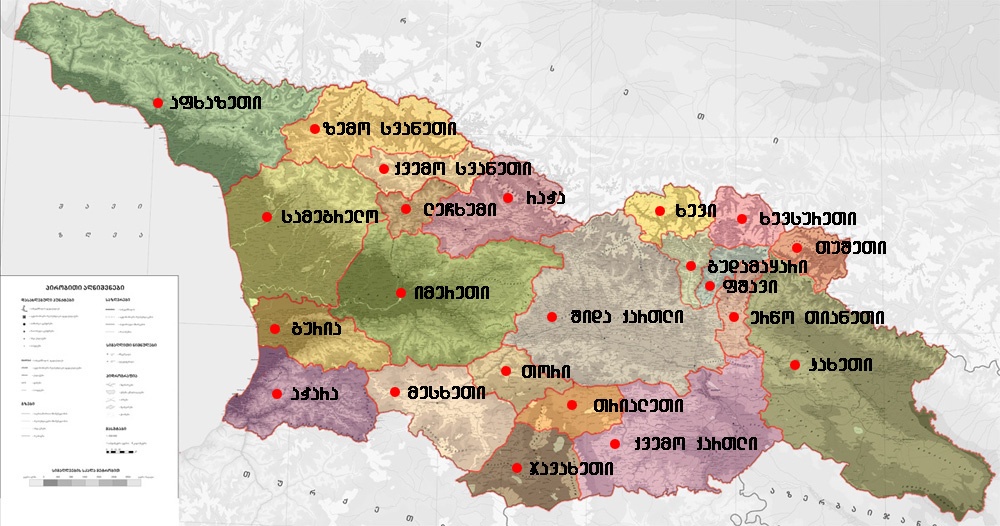 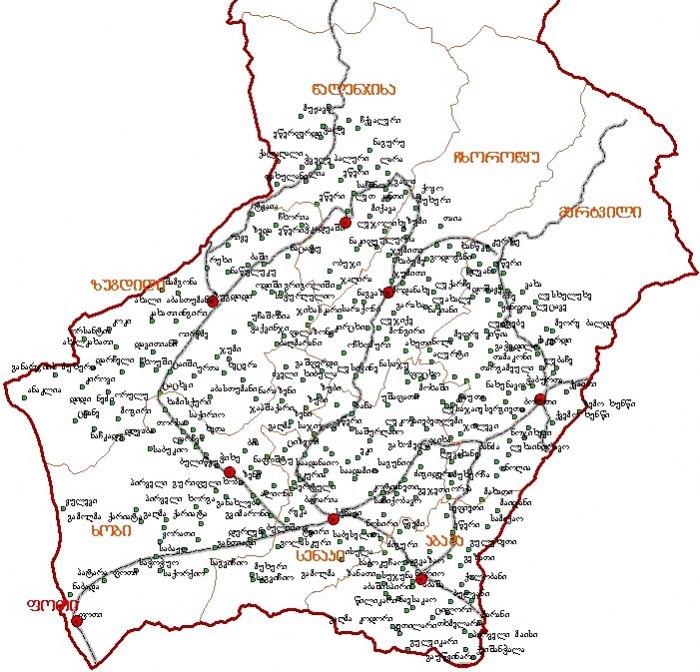 კოლხ-ურ-ი  (გ. როზენი, აკ.შანიძე)კოლხი   - ეთნიკური ერთეულის აღმნიშვნელი ტერმინი; მთელი შავიზღვისპირეთის დასავლეთ საქართველოს მცხოვრებთა სახელწოდება; კოლხ-ეთ-ი, კოლხ-ელ-იკოლხური ენა = თუბალ-კაინური (ნ. მარი)თუბალი - იაფეტის შვილი (მეგრელი), კაინური - ჭანურიიბერიული  (ნ. მარი), ივერიული (ი. ყიფშიძე) კოლხური  = ზანურ-სვანური ერთიანობა (საერთო-ქართველური ფუძეენის დასავლური დიალექტი)(გ. კარტოზია 2005:3)ზანური  = მეგრულ-ჭანური (არნ. ჩიქობავა, 1936 )ზანური, კოლხური - პირობითი ტერმინები;ტერმინებს შორის შინაარსობრივი თანაფარდობა;ზანარ = მეგრელები (სვანურად)სანები  = ზანები = მაკრონები            (ჰეკატე, სტრაბონი,, სტეფანე ბიზანტიელი)მაკრ-ონ ,  -ონ  ლაზური სუფიქსიმ-არგ-ალ-ი = მ-ეგრ-ელ-ი მ-ალ, -არგ-მ - ელ, -ეგრ-ეთნონიმ მეგრელის განმარტება (აკ.შანიძე)ეთნონიმ მ-არგ-ალ-ის  განმარტება  არგ-ონავტების განმარტება (ს. ჯიქია)ლაზი = ჭანი „ჭანები თავის თავს ლაზებს უწოდებენ“ (არნ. ჩიქობავა, 1936:25).ლაზებმა არ იციან ტერმინი „ჭანური“, მათთვის ნაცნობია ტერმინები: ლაზეთი, ლაზონა, ლაზებურა... (გ. კარტოზია, 2005:3). ქართულ სამეცნიერო ლიტერატურაში ტერმინები ლაზი/ჭანი      სინონიმური მნიშვნელობისაა. 2. მეგრულის გავრცელების არეძველად/ადრე  და ახლამეგრულს უჭირავს ოდიშის ზეგანი და თითქმის მთელი კოლხეთის დაბლობი - შავი ზღვიდან  სვანეთის მთებამდე და  ცხენისწყალ-რიონიდან მდ. ღალიძგამდე (აფხაზეთი);      მეგრულ ენაზე საუბრობენ: აბაშის, მარტვილის, ზუგდიდის, ჩხოროწყუს, ხობის, სენაკის, წალენჯიხის რაიონებში, ნაწილობრივ ქ. ფოთში;გალის რაიონშიოჩამჩირის რაიონის რამდენიმე სოფელში    (ისტორიული სამურზაყანო)მეგრულის ენობრივი თანხვედრა შემდეგ საზღვრებზე: სამხრეთით და სამხრეთ-აღმოსავლეთით-ქართულთან:გურულ კილოსთან  (სამხრეთით)იმერულ და ლეჩხუმურ კილოებთან (სამხრეთ-აღმოსავლეთით)სვანურთან(ჩრდილო-აღმოსავლეთით)აფხაზურთან(ჩრდილო-დასავლეთით) მეგრული  ძველად  ვრცელდებოდა  უფრო ფართო ტერიტორიაზე, კერძოდ,მეგრულსა და ქართულს შორის მიჯნა 80-იან წლებში მდ. ცხენისწყალზე  (ალ. ცაგარელი)40 წლის შემდეგ საზღვარმა დასავლეთისკენ გადაიწია, მდ. ნოღელაზე (ი.ყიფშიძე)მეგრულის გავრცელების არეალის ცვლილება ს. ხუნწის  მაგალითზე (მარტვილის მუნიციპალიტეტი) (ალ. ცაგარელი, ი. ყიფშიძე)ისტორიულად  მეგრელების განსახლების  არეალის განსაზღვრა  ტოპონიმების საშუალებით იმერეთსა და  გურიაში არსებული ტოპონიმების ანალიზი:ჯიხანჯირი, ჯუმათიჭყონაგორა , ოცანა ოკრიბა, ჯიხაიშიჭყვიში, წყალტუბო .... (ივ. ჯავახიშვილი, ქართველი ერის ისტორია, წიგნი 1. 1913:56)2. ლაზურის გავრცელების არემეგრულთან შედარებით  მცირე ტერიტორიაზეა.შავი ზღვის ვიწრო სანაპირო ზოლი ს. სარფიდან  ქემერამდე (რიზეს აქეთ).აღმოსავლეთით ეს ზოლი მთებითაა დახშული.შავი ზღვის სანაპირო ხაზზე ლაზური უფრო მეტად უნდა ყოფილიყო გავრცელებული. სარფიდან ქემერამდე ლაზური მოსახლეობა კომპაქტურია.ფაქტობრივად, მთელი ლაზეთი თურქეთის შემადგენლობაშიას. სარფი ორად არის გაყოფილი, საზღვარი სოფელთან გადის:გამოღმა სარფი, გაღმა სარფისაქართველოში ლაზები ცხოვრობენ: ბათუმში, გონიოში, კვარიათში.ლაზური მოსახლეობა იყო აფხაზეთშიც.ძირითადი ლიტერატურა:  კ. დანელია, კოლხური (მეგრულ-ლაზური) ენა, თბილისი, 2006, გვ. 13-15;    https://www.tsu.ge/data/image_db_innova/Kolxuri_GEO.pdfარნ.  ჩიქობავა, ჭანურის გრამატიკული ანალიზი, ტფილისი, 1936 [2008,  გვ. 26-30].დამატებითი ლიტერატურა:ი. ყიფშიძე, მეგრული ენის გრამატიკა (რუს.ენაზე), 1914, წინასიტყვაობა,  გვ.XII-XVII.